(Nội dung đúng ở ô nào thì đánh dấu vào ô đó: ; Nội dung không đúng thì để trống: □)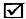 Đối tượng đăng ký: Giảng viên    ; 	Giảng viên thỉnh giảng   Ngành: Kinh tế;           Chuyên ngành: Kinh doanh A. THÔNG TIN CÁ NHÂN1. Họ và tên người đăng ký: NGÔ MỸ TRÂN2. Ngày tháng năm sinh: 10/10/1980;      Nam   ; Nữ    ;      Quốc tịch: Việt Nam;Dân tộc: Kinh; Tôn giáo: Không3. Đảng viên Đảng Cộng sản Việt Nam:    4. Quê quán (xã/phường, huyện/quận, tỉnh/thành phố): xã Tân Qưới, huyện Bình Tân, tỉnh Vĩnh Long 5. Nơi đăng ký hộ khẩu thường trú (số nhà, phố, phường, quận, thành phố hoặc xã, huyện, tỉnh): Số nhà 88/8, đường Đề Thám, phường An Cư, quận Ninh Kiều, thành phố Cần Thơ 6. Địa chỉ liên hệ (ghi rõ, đầy đủ để liên hệ được qua Bưu điện): Số nhà 71/36C, đường Lý Tự Trọng, phường An Phú, quận Ninh Kiều, thành phố Cần ThơĐiện thoại nhà riêng: 0292.3731555; Điện thoại di động: 0918.555863; E-mail: nmtran@ctu.edu.vn7. Quá trình công tác (công việc, chức vụ, cơ quan):Từ năm 2002 đến 5/2018: Giảng viên, Khoa Kinh tế, Trường Đại học Cần ThơTừ năm 6/2018 đến 01/2020: Giảng viên, Phó Trưởng Bộ môn Quản trị kinh doanh, Khoa Kinh tế, Trường Đại học Cần ThơTừ năm 2/2020 đến nay: Giảng viên chính, Phó Trưởng Bộ môn Quản trị kinh doanh, Khoa Kinh tế, Trường Đại học Cần ThơChức vụ: Hiện nay: Phó Trưởng Bộ môn; Chức vụ cao nhất đã qua: Phó Trưởng Bộ mônCơ quan công tác hiện nay: Khoa Kinh tế, Trường Đại học Cần ThơĐịa chỉ cơ quan: Khu II, đường 3/2, phường Xuân Khánh, Quận Ninh Kiều, Thành phố Cần ThơĐiện thoại cơ quan: 0292.3838831Thỉnh giảng tại cơ sở giáo dục đại học (nếu có): 8. Đã nghỉ hưu từ tháng ………………năm ……………..…………………………………Nơi làm việc sau khi nghỉ hưu (nếu có): Tên cơ sở giáo dục đại học nơi hợp đồng thỉnh giảng 3 năm cuối (tính đến thời điểm hết hạn nộp hồ sơ): 9. Trình độ đào tạo:- Được cấp bằng ĐH ngày 10 tháng 9 năm 2002, ngành: Quản trị kinh doanhNơi cấp bằng ĐH (trường, nước): Trường Đại học Cần Thơ, Việt Nam- Được cấp bằng ThS ngày 29 tháng 8 năm 2008, ngành: Quản trị kinh doanhNơi cấp bằng ThS (trường, nước): Trường Đại học Groningen, Vương quốc Hà Lan- Được cấp bằng TS ngày 5 tháng 12 năm 2014, ngành: Kinh tế ứng dụngNơi cấp bằng TS (trường, nước): Trường Đại học Antwerp, Vương quốc Bỉ- Được cấp bằng TSKH ngày … tháng … năm ..., ngành: ……….., chuyên ngành: Nơi cấp bằng TSKH (trường, nước):10. Đã được bổ nhiệm/công nhận chức danh PGS ngày ……… tháng ………. năm ……. ,ngành: ……………………………………………..………………………………………..11. Đăng ký xét đạt tiêu chuẩn chức danh Phó Giáo sư tại HĐGS cơ sở: Trường Đại học Cần Thơ12. Đăng ký xét đạt tiêu chuẩn chức danh Phó Giáo sư tại HĐGS ngành, liên ngành: Kinh tế13. Các hướng nghiên cứu chủ yếu:Quản trị công ty, Hiệu quả hoạt động của doanh nghiệp, Quản trị nguồn nhân lực14. Kết quả đào tạo và nghiên cứu khoa học:- Đã hướng dẫn (số lượng) …… NCS bảo vệ thành công luận án TS;- Đã hướng dẫn (số lượng) 7 HVCH bảo vệ thành công luận văn ThS (ứng viên chức danh GS không cần kê khai);- Đã hoàn thành đề tài NCKH từ cấp cơ sở trở lên: số lượng 02 đề tài cấp cơ sở;- Đã công bố (số lượng) 30 bài báo KH, trong đó 04 bài báo KH trên tạp chí quốc tế có uy tín;- Đã được cấp (số lượng) ……… bằng độc quyền sáng chế, giải pháp hữu ích;- Số lượng sách đã xuất bản: 03, trong đó có 01 thuộc nhà xuất bản có uy tín;- Số lượng tác phẩm nghệ thuật, thành tích thể dục, thể thao đạt giải thưởng quốc gia, quốc tế: ……….15. Khen thưởng (các huân chương, huy chương, danh hiệu): ……………………………..16. Kỷ luật (hình thức từ khiển trách trở lên, cấp ra quyết định, số quyết định và thời hạn hiệu lực của quyết định): …………………………………………………………………….B. TỰ KHAI THEO TIÊU CHUẨN CHỨC DANH GIÁO SƯ/PHÓ GIÁO SƯ1. Tự đánh giá về tiêu chuẩn và nhiệm vụ của nhà giáo: Đáp ứng tốt tiêu chuẩn và nhiệm vụ của nhà giáo2. Thời gian tham gia đào tạo, bồi dưỡng từ trình độ đại học trở lên (*):- Tổng số: 17 năm.- Khai cụ thể ít nhất 6 năm học, trong đó có 3 năm học cuối tính đến ngày hết hạn nộp hồ sơ(*) – Trước ngày 25/3/2015, theo Quy định chế độ làm việc đối với giảng viên ban hành kèm theo Quyết định số 64/2008/QĐ-BGDĐT ngày 28/11/2008, được sửa đổi bổ sung bởi Thông tư số 36/2010/TT-BGDĐT ngày 15/12/2010 và Thông tư số 18/2012/TT-BGDĐT ngày 31/5/2012 của Bộ trưởng Bộ GD&ĐT.- Từ 25/3/2015 đến nay, theo Quy định chế độ làm việc đối với giảng viên ban hành kèm theo Thông tư số 47/2014/TT-BGDĐT ngày 31/12/2014 của Bộ trưởng Bộ GD&ĐT.3. Ngoại ngữ:3.1. Ngoại ngữ thành thạo phục vụ chuyên môn: Tiếng Anha) Được đào tạo ở nước ngoài:- Học ĐH   ; Tại nước: ………………………….…..; Từ năm …… đến năm ………- Bảo vệ luận văn ThS                   hoặc luận án TS  hoặc TSKH ; tại nước: Hà Lan/Bỉ năm 2008/2014b) Được đào tạo ngoại ngữ trong nước:- Trường ĐH cấp bằng tốt nghiệp ĐH ngoại ngữ: …….số bằng: …….…; năm cấp:………c) Giảng dạy bằng tiếng nước ngoài:- Giảng dạy bằng ngoại ngữ: Tiếng Anh- Nơi giảng dạy (cơ sở đào tạo, nước): Trường Đại học Cần Thơ, Việt Nam (Học phần Toán kinh tế (Mathematics for Economics), Chương trình Kinh doanh quốc tế chất lượng cao)d) Đối tượng khác   ; Diễn giải: ………………………………………………………….3.2. Tiếng Anh (văn bằng, chứng chỉ): Tốt nghiệp nước ngoài4. Hướng dẫn NCS, HVCH/CK2/BSNT đã được cấp bằng/có quyết định cấp bằngGhi chú: Ứng viên chức danh GS chỉ kê khai thông tin về hướng dẫn NCS.5. Biên soạn sách phục vụ đào tạo từ trình độ đại học trở lênTrong đó, số lượng (ghi rõ các số TT) sách chuyên khảo do nhà xuất bản có uy tín xuất bản và chương sách do nhà xuất bản có uy tín trên thế giới xuất bản sau PGS/TS: 01 (STT:03)Lưu ý:- Tách thành 2 giai đoạn: Trước và sau khi bảo vệ luận án TS đối với ứng viên chức danh PGS; trước và sau khi được công nhận chức danh PGS đối với ứng viên chức danh GS;- Chỉ kê khai các sách được phép xuất bản (Giấy phép XB/Quyết định xuất bản/số xuất bản), nộp lưu chiểu, ISBN (nếu có).- Các chữ viết tắt: CK: sách chuyên khảo; GT: sách giáo trình; TK: sách tham khảo; HD: sách hướng dẫn; phần ứng viên biên soạn cần ghi rõ từ trang…. Đến trang…… (ví dụ: 17-56; 145-329).6. Thực hiện nhiệm vụ khoa học và công nghệ đã nghiệm thuLưu ý: - Tách thành 2 giai đoạn: Trước và sau khi bảo vệ luận án TS đối với ứng viên chức danh PGS; trước và sau khi được công nhận chức danh PGS đối với ứng viên chức danh GS;- Các chữ viết tắt: CT: Chương trình; ĐT: Đề tài; CN: Chủ nhiệm; PCN: Phó chủ nhiệm; TK: Thư ký.7. Kết quả nghiên cứu khoa học và công nghệ đã công bố (bài báo khoa học, sáng chế/giải pháp hữu ích, giải thưởng quốc gia/quốc tế)7.1. Bài báo khoa học, báo cáo khoa học đã công bố* Số lần trích dẫn: tính theo tra cứu trên Google scholar đến ngày 03/06/2020- Trong đó, số lượng bài báo khoa học đăng trên tạp chí khoa học quốc tế uy tín mà ƯV là tác giả chính sau khi được công nhận PGS hoặc được cấp bằng TS: 03Lưu ý: Tách thành 2 giai đoạn: Trước và sau khi bảo vệ luận án TS đối với ƯV chức danh PGS; trước và sau khi được công nhận chức danh PGS đối với ƯV chức danh GS.7.2. Bằng độc quyền sáng chế, giải pháp hữu ích- Trong đó, các số TT của bằng độc quyền sáng chế, giải pháp hữu ích được cấp sau khi được công nhận PGS hoặc được cấp bằng TS: ……………………………………………7.3. Giải thưởng quốc gia, quốc tế:- Trong đó, các số TT giải thưởng quốc gia, quốc tế sau khi được công nhận PGS hoặc được cấp bằng TS:7.4. Tác phẩm nghệ thuật, thành tích huấn luyện, thi đấu thể dục thể thao đạt giải thưởng quốc gia, quốc tế- Trong đó, các số TT tác phẩm nghệ thuật, thành tích huấn luyện, thi đấu đạt giải thưởng quốc gia, quốc tế sau khi được công nhận PGS hoặc được cấp bằng TS: ..…………………8. Chủ trì hoặc tham gia xây dựng, phát triển chương trình đào tạo hoặc chương trình nghiên cứu, ứng dụng khoa học công nghệ của cơ sở giáo dục đại học đã được đưa vào áp dụng thực tế: ..…………………………………………………………………………………..…9. Các tiêu chuẩn không đủ so với quy định, đề xuất công trình khoa học (CTKH) thay thế*:a) Thời gian được bổ nhiệm PGSĐược bổ nhiệm PGS chưa đủ 3 năm, còn thiếu (số lượng năm, tháng): b) Hoạt động đào tạo- Thâm niên đào tạo chưa đủ 6 năm, còn thiếu (số lượng năm, tháng): ………………………- Giờ giảng dạy:+ Giờ giảng dạy trực tiếp trên lớp không đủ, còn thiếu (năm học/số giờ thiếu): …………+ Giờ chuẩn giảng dạy không đủ, còn thiếu (năm học/số giờ thiếu): - Hướng dẫn chính NCS/HVCH, CK2/BSNT:+ Đã hướng dẫn chính 01 NCS đã có Quyết định cấp bằng TS (ƯV chức danh GS)          Đề xuất CTKH để thay thế tiêu chuẩn hướng dẫn 01 NCS được cấp bằng TS bị thiếu:
+ Đã hướng dẫn chính 01 HVCH/CK2/BSNT đã có Quyết định cấp bằng ThS/CK2/BSNT (ƯV chức danh PGS)    Đề xuất CTKH để thay thế tiêu chuẩn hướng dẫn 01 HVCH/CK2/BSNT được cấp bằng ThS/CK2/BSNT bị thiếu:  c) Nghiên cứu khoa học- Đã chủ trì 01 nhiệm vụ KH&CN cấp Bộ (ƯV chức danh GS)                          Đề xuất CTKH để thay thế tiêu chuẩn chủ trì 01 nhiệm vụ KH&CN cấp Bộ bị thiếu: …….- Đã chủ trì 01 nhiệm vụ KH&CN cấp cơ sở (ƯV chức danh PGS)     Đề xuất CTKH để thay thế tiêu chuẩn chủ trì 01 nhiệm vụ KH&CN cấp cơ sở bị thiếu: 
- Không đủ số CTKH là tác giả chính: + Đối với ứng viên chức danh GS, đã công bố được:    03 CTKH  ;   04 CTKH     Đề xuất sách CK/chương sách XB quốc tế thay thế cho việc ƯV không đủ 05 CTKH là tác giả chính theo quy định: + Đối với ứng viên chức danh PGS, đã công bố được:   02 CTKH    Đề xuất chương sách XB quốc tế thay thế cho việc ƯV không đủ 03 CTKH là tác giả chính theo quy định:  (*) Các công trình khoa học thay thế không được tính vào tổng điểm.C. CAM ĐOAN CỦA NGƯỜI ĐĂNG KÝ XÉT CÔNG NHẬN ĐẠT TIÊU CHUẨN CHỨC DANH:Tôi cam đoan những điều khai trên là đúng, nếu sai tôi xin chịu trách nhiệm trước pháp luật.CỘNG HÒA XÃ HỘI CHỦ NGHĨA VIỆT NAM
Độc lập - Tự do - Hạnh phúc 
BẢN ĐĂNG KÝ XÉT CÔNG NHẬN ĐẠT TIÊU CHUẨNCHỨC DANH: PHÓ GIÁO SƯMã hồ sơ: ………………….Ảnh mầu 4x6TTNăm họcSố lượng NCS đã hướng dẫnSố lượng NCS đã hướng dẫnSố lượng ThS đã hướng dẫnSố luận văn tốt nghiệp ĐH đã HDSố lượng giờ giảng dạy trực tiếp trên lớpSố lượng giờ giảng dạy trực tiếp trên lớpTổng số giờ giảng trực tiếp/giờ quy đổi/Số giờ định mứcTTNăm họcChínhPhụSố lượng ThS đã hướng dẫnSố luận văn tốt nghiệp ĐH đã HDĐHSĐHTổng số giờ giảng trực tiếp/giờ quy đổi/Số giờ định mức12009-20105285285/459,50/280Không tham gia giảng dạy do đi học Tiến sĩKhông tham gia giảng dạy do đi học Tiến sĩKhông tham gia giảng dạy do đi học Tiến sĩKhông tham gia giảng dạy do đi học Tiến sĩKhông tham gia giảng dạy do đi học Tiến sĩKhông tham gia giảng dạy do đi học Tiến sĩKhông tham gia giảng dạy do đi học Tiến sĩ22015-201609210135345/688,50/27032016-201728210135345/796/2703 năm học cuối3 năm học cuối3 năm học cuối3 năm học cuối3 năm học cuối3 năm học cuối3 năm học cuối3 năm học cuối3 năm học cuối42017-20182921090300/731/27052018-20193821090300/785,50/27062019-20200925590345/675/270TTHọ tên HVCHĐối tượngĐối tượngTrách nhiệm hướng dẫnTrách nhiệm hướng dẫnThời gian hướng dẫn từ …  đến …Cơ sở đào tạoNgày, tháng, năm được cấp bằng/có quyết định cấp bằngTTHọ tên HVCHNCSHVCHChínhPhụThời gian hướng dẫn từ …  đến …Cơ sở đào tạoNgày, tháng, năm được cấp bằng/có quyết định cấp bằng1Trần Thanh Như Nguyệt xx2016-2017Trường ĐH Cần Thơ15/11/20172Nguyễn Thị Diễm Hằngxx2016-2017Trường ĐH Cần Thơ15/11/20173Đoàn Thanh Ngọc xx2017-2018Trường ĐH Cần Thơ01/11/20184Hà Thị Hồng Thủyxx2017-2018Trường ĐH Cần Thơ01/11/20185Trương Huỳnh Anhxx2017-2019Trường ĐH Cần Thơ30/5/20196Lê Hồng Mỹ Áixx2018-2019Trường ĐH Cần Thơ30/5/20197Phạm Thị Hồng Vânxx2018-2019Trường ĐH Cần Thơ30/5/2019TTTên sáchLoại sách (CK, GT, TK, HD)Nhà xuất bản và năm xuất bảnSố tác giảChủ biênPhần biên soạn (từ trang … đến trang)Xác nhận của cơ sở GDĐH (số văn bản xác nhận sử dụng sách)Sau khi bảo vệ luận án Tiến sĩSau khi bảo vệ luận án Tiến sĩSau khi bảo vệ luận án Tiến sĩSau khi bảo vệ luận án Tiến sĩSau khi bảo vệ luận án Tiến sĩSau khi bảo vệ luận án Tiến sĩSau khi bảo vệ luận án Tiến sĩSau khi bảo vệ luận án Tiến sĩ1Quản trị sản xuấtGTNXB Đại học Cần Thơ, năm 2016 (Đã tái bản lần 2)ISBN: 978-604-919-921-95xChủ biênViết Chương 1, 2,3 và 10(từ trang 1-67, 221-238)19/6/20202Phát triển kinh tế ĐBSCL: Thành tựu và thách thứcTKNXB Đại học Cần Thơ, năm 2016ISBN: 978-604-919-63863Tác giả chínhChương 7- Vai trò của kinh tế tư nhân trong chuyển dịch cơ cấu kinh tế,trang 137-16219/6/20203Recent Developments in Vietnamese Business and Finance TKNXB World Scientific, Singapore2020(Đã được chập nhận đăng, có first proof-reading)2Tác giả chínhChapter 11-Determinants on gender diversity and nationality diversity of the board in the Vietnamese listed firms, 27 trangTTTên nhiệm vụ khoa học và công nghệ (CT, ĐT…)CN/PCN/TKMã số và cấp quản lýThời gian thực hiệnThời gian nghiệm thu (ngày, tháng, năm)/Xếp loại KQSau khi bảo vệ luận án Tiến sĩ1Ứng dụng công cụ quản trị tinh gọn để nâng cao hiệu quả làm việc tại các đơn vị trực thuộc Trường Đại học Cần ThơCNT2016-3704/2016-02/201716-12-2017Xếp loại Tốt2Thực trạng và giải pháp nâng cao hiệu quả sử dụng hệ thống E-learning của Trường Đại học Cần ThơCNT2019-3506/2019-04/202024-04-2020Xếp loại TốtTTTên bài báo/báo cáo KHSố tác giảLà tác giả chínhTên tạp chí hoặc kỷ yếu khoa học/ISSN hoặc ISBNLoại Tạp chí quốc tế uy tín: ISI, Scopus (IF, Qi)Số lần trích dẫn (không tính tự trích dẫn)*Tập, số, trangNăm công bốTrước khi bảo vệ luận án Tiến sĩTrước khi bảo vệ luận án Tiến sĩTrước khi bảo vệ luận án Tiến sĩTrước khi bảo vệ luận án Tiến sĩTrước khi bảo vệ luận án Tiến sĩTrước khi bảo vệ luận án Tiến sĩTrước khi bảo vệ luận án Tiến sĩTrước khi bảo vệ luận án Tiến sĩTrước khi bảo vệ luận án Tiến sĩ1Herding behavior in an emerging stock market: Empirical evidence from Vietnam2xResearch Journal of Business Management ISSN: 2152-0437395(2), 51-7620112Đo lường tác động của phát triển du lịch quốc tế đến phát triển kinh tế trường hợp các nước Đông Nam Á (ASEAN)4Phát triển Kinh tế(Hiện tại được đổi thành là Tạp chí Nghiên cứu Kinh tế và Kinh doanh Châu Á)ISSN: 1859-1124257, 11-1920123Government ownership and firm performance: The case of Vietnam3xInternational Journal of Economics and Financial IssuesISSN: 2146-4138Scopus: 2011-2016 coverage(IF: 0,167, Q3)264(3), 628-6502014Sau khi bảo vệ luận án Tiến sĩSau khi bảo vệ luận án Tiến sĩSau khi bảo vệ luận án Tiến sĩSau khi bảo vệ luận án Tiến sĩSau khi bảo vệ luận án Tiến sĩSau khi bảo vệ luận án Tiến sĩSau khi bảo vệ luận án Tiến sĩSau khi bảo vệ luận án Tiến sĩSau khi bảo vệ luận án Tiến sĩ4Privatization of Vietnamese firms and its effects on firm performance3xAsian Economic and Financial Review(Scopus từ năm 2018)ISSN: 2305-2147205, 202-21720155Impact of equitization on performance of enterprises in Vietnam2Journal of Economic DevelopmentISSN: 0254-8372523(3), 36-5620166Nghiên cứu các yếu tố ảnh hưởng đến nhu cầu du lịch nội địa của nhân viên văn phòng tại Thành phố Cần Thơ3xTạp chí Khoa học Trường Đại học Cần ThơISSN: 1859 – 233346, 51-5920167Các yếu tố ảnh hưởng đến sự cản trở trong thâm nhập tài sản địa phương của công ty đa quốc gia7Kỷ yếu hội thảo khoa học quốc gia: Vai trò của doanh nghiệp trong việc thực hiện mục tiêu phát triển nhanh và bền vững. ISBN: 978-604-73-5692-8379-39120178Kiểm soát quản trị và sự tự nguyện công bố thông tin của các công ty niêm yết trên sàn giao dịch chứng khoán Thành phố Hồ Chí Minh3xTạp chí Phát triển và Hội nhậpISSN: 1859 – 428 X37, 73-8220179Phân tích tác động của quảng cáo qua mạng xã hội đến ý định mua sắm của người tiêu dùng tại Thành phố Cần Thơ 2xTạp chí Khoa học Trường Đại học Cần ThơISSN: 1859 – 233348, 66-76201710Phân tích các nhân tố ảnh hưởng đến quyết định tái sử dụng dịch vụ vận tải hành khách theo tuyến tại Thành phố Cần Thơ2xTạp chí Khoa học Trường Đại học Cần ThơISSN: 1859 – 233350, 34-44201711Does institutional distance matter to the choice of multinational enterprise’s entry mode in Vietnam? 6International Proceeding:Emerging issues in economics and business in the context of international integration (EIEB 2017) ISSN: 978-604-946-330-3615-632201712Các nhân tố ảnh hưởng đến thù lao tổng giám đốc của các công ty niêm yết trên thị trường chứng khoán Việt Nam 3xTạp chí Khoa học Trường Đại học Cần ThơISSN: 1859 – 233354(6), 196-205201813Nghiên cứu sự ảnh hưởng của chế độ đãi ngộ đến động lực làm việc của quản trị viên cấp trung trong các công ty xuất nhập khẩu thủy sản tỉnh Cà Mau3xTạp chí Khoa học Trường Đại học An GiangISSN: 0866-808619(1), 35-46201814Ứng dụng công cụ quản trị tinh gọn để nâng cao hiệu quả làm việc tại các đơn vị trực thuộc Trường Đại học Cần Thơ 2xTạp chí Khoa học Trường Đại học Cần ThơISSN: 1859 – 233354(1), 144-163201815Do OECD-type governance principles have economic value for Vietnamese firms at IPO?3xCorporate Governance: An International ReviewISSN: 1467-8683ISI (IF: 3,39, Q1 H-Index:70)426(1), 58-79201816Mức độ tập trung vốn và hiệu quả hoạt động của các công ty niêm yết trên sở giao dịch chứng khoán Thành phố Hồ Chí Minh2xTạp chí Khoa học Trường Đại học Cần ThơISSN: 1859 – 233354(7), 138-145201817Các nhân tố ảnh hưởng đến động lực làm việc của nhân viên được đào tạo ở nước ngoài về làm việc tại Thành phố Cần Thơ 3xTạp chí Công thươngISSN: 0866 – 77566, 218-224201918Effect of Board Diversity on Financial Performance of the Vietnamese Listed Firms3xAsian Economic and Financial Review(Scopus từ năm 2018)ISSN:2305-2147Scopus (IF:0,14,Q3)19(7), 743-751201919Nghiên cứu ảnh hưởng đặc điểm của người quản lí đến hiệu quả hoạt động kinh doanh của các khách sạn tại Đồng bằng sông Cửu Long 2xTạp chí Khoa học Trường Đại học Cần ThơISSN: 1859 – 2333Số chuyên đề Kinh tế, 1-11201920Nghiên cứu ảnh hưởng của văn hóa doanh nghiệp đến sự cam kết gắn bó với tổ chức của các nhân viên ngân hàng thương mại tỉnh Sóc Trăng3xTạp chí khoa học Đại học Mở Thành phố Hồ Chí MinhISSN: 1859-345314(5), 107-128201921Phân tích ảnh hưởng của việc nhận thức về thực thi trách nhiệm xã hội của doanh nghiệp ngành thực phẩm đóng hộp đến ý định mua lại của người dùng Thành phố Cần Thơ2Tạp chí Khoa học Kinh tế,ISSN: 0866-79697(03), 75-92201922Frequency of board meetings and financial firm performance: The case of listed firms on the Ho Chi Minh stock exchange 2xThe first international conference in economics & business ISBN: 978-604-965-310-0146-164201923Các yếu tố ảnh hưởng đến khả năng tìm việc làm của cựu sinh viên Khoa Kinh tế - Quản trị kinh doanh, Trường Đại học An Giang2Tạp chí Khoa học Trường Đại học Cần ThơISSN: 1859 – 2333Số chuyên đề Kinh tế, 58-66201924Determinants on gender diversity and nationality diversity of the board in the Vietnamese listed firms2xInternational conference on Business and Finance2019ISBN: 978-604-922-764-6191-211201925Determinants of corporate social responsibility disclosure of listed companies in the Vietnamese stock market2The first international conference in economics & businessISBN: 978-604-965-310-0507-536201926Các nhân tố ảnh hưởng đến khả năng thành lập các tiểu ban trực thuộc hội đồng quản trị của các công ty niêm yết trên thị trường chứng khoán Việt Nam2xTạp chí Thương mạiISSN: 1859-3666137+138, 75-85202027Giáo dục trực tuyến tại Trường Đại học Cần Thơ – Nhân tố ảnh hưởng và sự hài lòng của người sử dụng 4xTạp chí Khoa học Xã hộiISSN: 1859-345303, 90-105202028Ảnh hưởng của sự không phù hợp bằng cấp, kỹ năng và ngành nghề đến thu nhập người lao động trong các doanh nghiệp ở vùng Đồng bằng sông Cửu Long2xTạp chí Thương mạiISSN: 1859-3666142, 62-72202029Determinants on the choice of a Big Four Auditor in the Vietnamese stock market3xAccountingISSN 2369-7407 (đã đăng online)Scopus(IF:0,12; Q4)10 trang202030Ảnh hưởng của kiểm soát quản trị đến mối quan hệ giữa minh bạch trách nhiệm xã hội và hiệu quả tài chính: Bằng chứng thực nghiệm từ Việt Nam2Tạp chí Khoa học Trường Đại học Cần ThơISSN: 1859 – 2333Đã được chấp nhận đăng, chờ biên tập2020TTTên bằng độc quyền sáng chế, giải pháp hữu íchTên cơ quan cấpNgày tháng năm cấpTác giả chính/ đồng tác giảSố tác giả12…TTTên giải thưởngCơ quan/tổ chức ra quyết địnhSố quyết định và ngày, tháng, nămSố tác giả12...TTTên tác phẩm nghệ thuật, thành tíchCơ quan/tổ chức công nhậnVăn bản công nhận (số, ngày, tháng, năm)Cấp Quốc gia/Quốc tếSố tác giả12...Cần Thơ, ngày 15 tháng 6 năm 2020
NGƯỜI ĐĂNG KÝ
(Ký và ghi rõ họ tên)